Sbor dobrovolných hasičů Bělá
a
Okresní sdružení hasičů Chrudim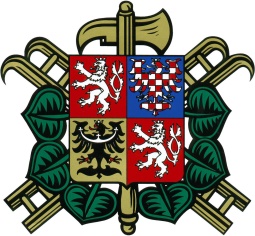 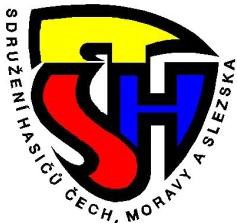 si Vás dovoluje pozvat na soutěž mladých hasičůO pohár starostky města Luže 29.8.2020Kategorie mladší a starší žáciLiga okresu Chrudim v požárním útoku
Závod proběhne na hřišti v BěléProgram:	do 7:30		prezence
	7:45		slavnostní zahájení
	8:00		start prvních pokusů
	13:00		vyhlášení výsledků!! Program je pouze orientační !!
Propozice:
soutěž proběhne dle pravidel směrnice hry Plamen platné od 1.9.2016 a pravidel Ligy okresu Chrudimsoutěží se v kategorii mladší a starší žáci (rozdělení věkových kategorií dle SH ČMS) závod bude probíhat ze 2 soutěžních plat, základna ze zámkové dlažbystartovné činí 150,- Kč za jedno družstvo (max. 10 soutěžících)přihlášky na soutěž budou přijímány do 25. srpna 2020přihláška družstva je potvrzena až zaplacením startovného při prezencipři prezenci odevzdá vedoucí soupisku každého týmu, včetně platných členských průkazů, kontrola bude probíhat v průběhu závodu, průkazy budou vráceny až po ukončení závodustartuje se podle startovní listiny, soutěž probíhá jednokolověčas přípravy na požární útok je 5 minut, u mladších smí pomáhat více vedoucích, u starších pouze jedenpři podání protestu bude složena vratná kauce ve výši 500,- Kčpořadatel si vyhrazuje právo na případnou změnu a úpravu v programu závodu vzhledem k počasí, tak aby byla zajištěna bezpečnost závodníkůvýsledky se započítávají do Ligy okresu Chrudim (platí pouze pro týmy z okresu Chrudim)Přihlášky zasílejte na email stoklasa.honza@seznam.cz Tel. kontakt pro dotazy ohledně průběhu soutěže či pravidel: 724 702 742
Přihláška na soutěžNÁZEV SBORU……………………………………………………………………………………KATEGORIE STARŠÍ – počet družstev………………………………………………….KATEGORIE MLADŠÍ – počet družstev……………………………………………….Vedoucí družstva……………………………………………………………………………….Kontakt:……………………………………………………………………………………………..
Příloha č. 1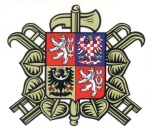 
Příloha č. 1
Příloha č. 1Místo soutěže:Datum konání:Soutěžní družstvo:Jméno a příjmeníRok narozeníMěsto/obecZapůjčený soutěžící z družstva:Jméno a příjmeníRok narozeníDomovské SDHVedoucí:Podpis:Místo soutěže:Datum konání:Soutěžní družstvo:Jméno a příjmeníRok narozeníMěsto/obecZapůjčený soutěžící z družstva:Jméno a příjmeníRok narozeníDomovské SDHVedoucí:Podpis: